                                                 Игра «Барабаны»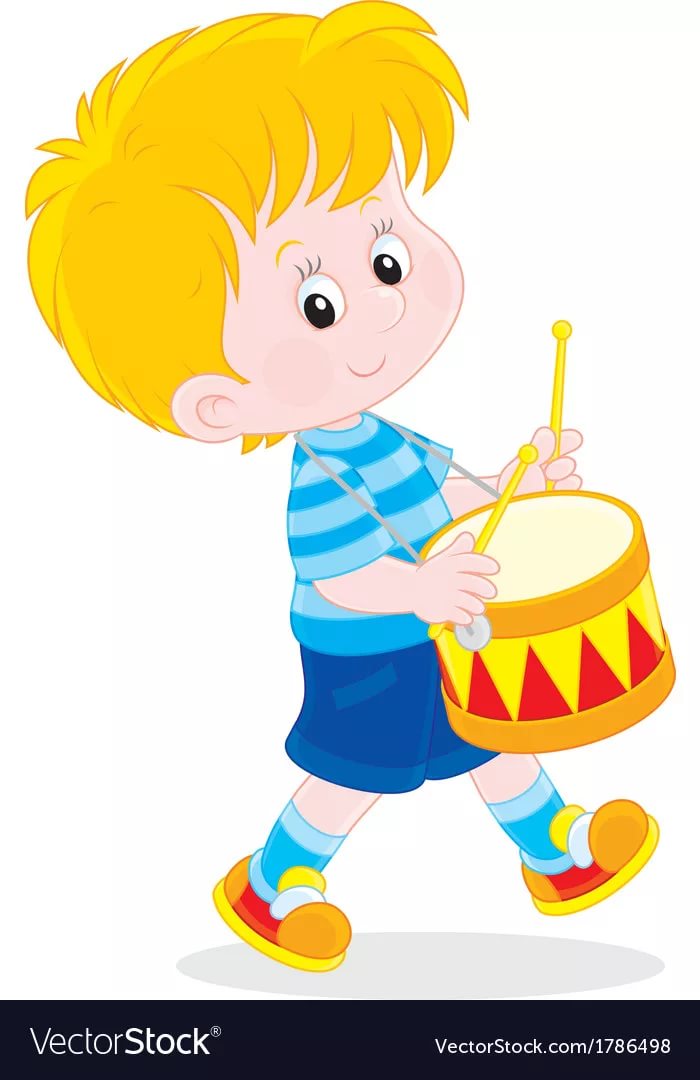 Цель: развитие темпа и ритма речи.Паша любит барабанить в барабан, помоги ему.Ребенок со зрительной опорой на барабаны, воспроизводит/ «простукивает» ритмический рисунок. (Большой барабан — стукнуть кулачком по столу сильно, маленький — слабо)Попробуй повторить ритмический рисунок без зрительной опоры на барабаны (№ 2, 4, 5, 6, 1).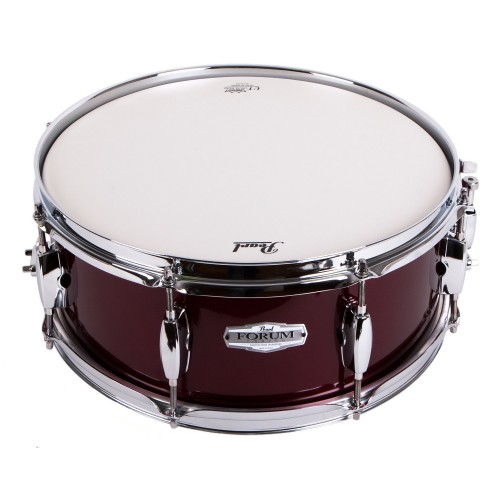 1.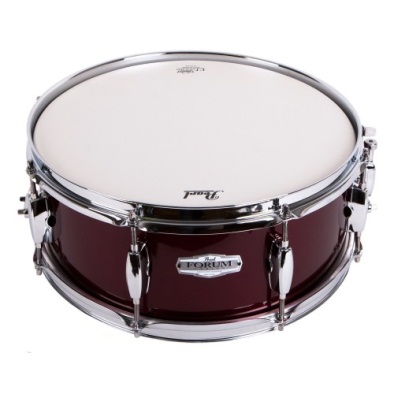 2. 3.4.5.6.7.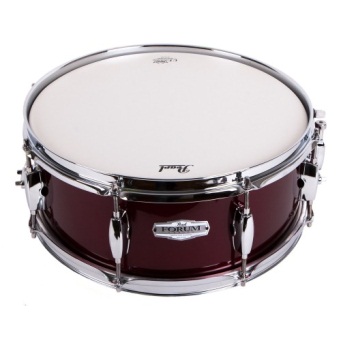 8.9.